Комитет образования Еврейской автономной областиобластное государственное профессиональное образовательное бюджетное учреждение  «Технологический техникум»Сборник заданийдля самостоятельной работы обучающихся (аудиторная, внеаудиторная) по учебной дисциплине «Право»Биробиджан2014Организация – разработчик:областное государственное профессиональное образовательное бюджетное учреждение  «Технологический техникум»Разработчик:Тарасевич Татьяна Леонидовна, преподаватель специальных дисциплинРекомендован методической комиссией областного государственного профессионального образовательного бюджетного учреждения  «Технологический техникум»Заключение методической комиссии  № _____ от  « ___» ____ 201__ г.Содержание1.Пояснительная записка                                                              32.Гражданин и собственность                                                       43.Современная семья (семейное право)                                      344.Приложение                                                                              47   Литература                                                                               53Пояснительная записка               Программа учебной дисциплины «Право» направлена на изучение обучающимися профессиональных учебных заведений основополагающих государственных документов правового государства, реформы политической и правовой системы, преобразований в экономике и в трудовых отношениях в стране.               Последовательное развитие и углубление правовых начал в государственной и общественной жизни, в сфере управления экономикой, развитие частного бизнеса, предъявляют высокие требования к правовой подготовке обучающихся.             Динамизм социально-экономических  условий, коренная реформа законодательства строится на двух принципах: уменьшение времени на теорию и проблемное изложение материала. В сборнике предлагаются задания для самостоятельной работы на уроках по темам: «Брак и семья», «Право собственности», «Административная и уголовная ответственность граждан».           Задания для самостоятельной работы направлены на знания своих конституционных прав, свобод и обязанностей, знания основных законов и нормативных актов, регламентирующие социальную и правовую сферы, а также уметь эффективно использовать правовые средства для укрепления государственной и трудовой дисциплины в своей практической деятельности, активно участвовать в реализации полномочий собственников, практически рассматривать вопросы брачно-семейного законодательства. Овладеть конкретными способами защиты своих прав, свобод и законных интересов. Изучение учебной дисциплины «Право» способствует формированию у обучающихся следующих общих компетенций:ОК 1. Понимать сущность и социальную значимость своей будущей профессии, проявлять к ней устойчивый интерес.ОК 2. Организовывать собственную деятельность, исходя из цели и способов ее достижения, определенных руководителем.ОК 3. Анализировать рабочую ситуацию, осуществлять текущий и итоговый контроль, оценку и коррекцию собственной деятельности, нести ответственность за результаты своей работы.ОК 4. Осуществлять поиск информации, необходимой для эффективного выполнения профессиональных задач.ОК 5. Использовать информационно-коммуникативные технологии в профессиональной деятельности.ОК 6. Работать в команде, эффективно общаться с коллегами, руководством, клиентами.Гражданин и собственностьЧто такое гражданское правоЗадачи урока:показать специфику гражданского права, его направленность на создание условий для повышения гражданами своего благосостоянияпоказать некоторые виды имущественных и личных неимущественных отношений граждан, которые регулируются гражданским правомМатериалы к уроку:Соколов Я.В., Прутченков А.С. Граждановедение. 9 класс: Учебное пособие. §25Гражданский кодекс РФУголовный кодекс РФПонятия: гражданское право, Гражданский кодекс РФ, имущественные отношения, личные неимущественные отношения1. Вопросы гражданского права сложны для учащихся. Важно поэтому уже на первом занятии добиться усвоения ими ключевых понятий разделаНачать целесообразно с информации о новом Гражданском кодексе РФГражданский кодексЕго первая часть вступила в действие с 1 января 1995 г., вторая – с 1 марта 1996 г.Перед нами Гражданский кодекс Российской Федерации. Откроем эту книгу. В ней несколько сотен страниц убористого текста. Кодекс состоит из 1109 статей, 60 глав, 4 разделов. Первая часть ГК устанавливает основные принципы гражданского законодательства, обстоятельства возникновения гражданских прав, порядок их защиты и самозащиты. Здесь же говорится о том, кто является участниками гражданских отношений и по поводу чего – движимости, недвижимости, денег – возникают гражданские отношения. Центральный раздел – право собственности. Во второй части ГК подробно регулируются отношения обязательственного права – купли-продажи, поставки товаров, энергоснабжения и др. Еще есть отношения по поводу наследства, авторства. Они будут регулироваться третьей частью ГК, которую предстоит принятьПонятие гражданские правоотношения раскрывается учителем, который использует схему «Какие отношения регулируют гражданское право»Какие отношения регулируют гражданское право2. Знания о содержании гражданских правоотношений конкретизируется в процессе беседы и работы над вставками-заданиями учебного пособияПриведите примеры возникновения имущественных отношений, регулируемых гражданским правомКакие виды личных имущественных отношений, регулируемых гражданским правом, вам известны?Приведите примеры личных неимущественных отношенийПоследовательно рассматриваются ситуации, представленные во вставках-заданиях на стр.272, 275, 276 и в задании 1 на стр.277Ответ на задание на стр.272: С точки зрения закона, дача будет принадлежать гражданке Е., нормы морали предполагают раздел дачи между семьямиОтветы на задания на стр.275:а) произойдет обменб) будет подписан договор аренды, арендодатель будет платить налогив) Эту ситуацию гражданское право не регулируетг) Суд рассмотрит претензии и вынесет решениед) Суд рассмотрит имущественный иск и скорее всего удовлетворит егоОтвет на задание на стр.276: Суд разбирал конфликт, возникший по поводу неимущественных отношений между кандидатами в мэры, которые повлекли имущественные последствия. Деньги были выплачены за нанесение морального вреда3. Практические заданияЗадание 2 (с.277)Ответы:«Похитили…» - уголовное право«Подали….брака» - семейное право«Подали….имущества» - семейное право и гражданское право«Охотились…..» - административное право или уголовное право«Прогулял…» - трудовое право«Воспользовался…..» - гражданское право«Выступая……» - уголовное право и гражданское право«Забыл….» - гражданское право«Управляя…» - уголовное право«Поменял….» - гражданское правоНазовите участников отношений, о которых говорится в задании 2 (с.277)Учитель объяснит, что участниками гражданско-правовых отношений являются государство, юридические лица (предприятия, организации), физические лица (граждане)Рассмотрите рисунок на с.272. Что хотел сказать художник? Кто такой свободный предприниматель? Что такое налоги и почему он обязан их платить?Задание 3 (с.278)Ответы (примеры):Вариант 1. Гражданин М., не справившись с управлением автомобилем, создал аварийную ситуацию на дороге: время было предпраздничное, и владельцы автомобилей договорились, что потерпевший через неделю получит определенную сумму за понесенный материальный ущерб и милицию вызывать не будут. По истечении срока договора автомобилист отказался возмещать ущерб. Потерпевший обратился в суд, который и принял решение – выплатить материальные и моральные издержки истцаВариант 2. Подростки, стоя в подъезде дома, от безделья вскрыли почтовый ящик и прочитали письмо гражданина Н., в письме были сведения из частной жизни. Подростки знали гражданина, он был их соседом. Придя домой, подростки рассказали о содержании письма своим родителям, те дали понять в разговоре с гражданином Н., что они знают факты его личной жизни. Гражданин Н. затеял судебное разбирательство. Суд постановил: родителям подростков возместить материальный ущерб за нарушение неприкосновенности личной жизни, тайны переписки4. Домашнее заданиеОтветьте на вопросы теста «Ваши шансы стать богатым» (с.278-280)Право собственностиЗадачи урока:дать первоначальные представления о сущности собственности как юридического явленияраскрыть содержание основных правоотношений собственностипознакомить учащихся с некоторыми формами защиты собственностиМатериалы к уроку:Соколов Я.В., Прутченков А.С. Граждановедение. 9 класс: Учебное пособие. §26схема «Правоотношения собственности»Уголовный кодекс РФГражданский кодекс РФраздаточный материал для работы в группахПонятия: собственность, право собственности, отношения собственности, владение, пользование, распоряжение1. Урок целесообразно начать с рассмотрения конкретных правовых ситуаций, в которых так или иначе реализуется право собственности и возникают отношения собственностиОписания данных ситуаций приведены во вставках-заданиях на с.282-284Вопросы для анализа ситуацийЧто явилось причиной конфликта между хозяевами коттеджей и местными властями?Почему, по вашему мнению, ст.222 ГК РФ (приложение 2) не признает за лицом, осуществившим самовольную стройку, право собственности на нее?О каких ограничениях пользования собственностью свидетельствует рассказ о хозяине дорогой собаки?Почему без последствий осталось заявление, написанное завистливым соседом?Обобщая ответы учащихся, учитель обращает их внимание на важнейшие черты такого явления, как собственность. Организуется работа со схемой2. Вопрос об отношениях собственности изучается в объеме учебного пособия (с.284-285). На доске рисуется схема «Отношения собственности»Отношения собственностиЗадания для учащихсяПодберите глагол, характеризующий каждый тип отношений собственности (обладать, эксплуатировать, продавать и др.)3. Правовые средства защиты собственности рассматриваются в процессе работы в группах. Целесообразно познакомить учащихся с содержанием ст.8 и 35 Конституции РФ (приложение 1)Задания для работы в группахПрочитайте статью УК или ГК РФ (каждая группа получает материал для работы)Письменно охарактеризуйте соответствующее преступление (дословное изложение правовых норм недопустимо)Прочитайте учебный текст (с.287-289)Напишите памятку «Способы защиты права собственности»Группа 1Статья 174 УК РФ. Легализация (отмывание) денежных средств или иного имущества, приобретенных незаконным путем1. Совершение финансовых операций и других сделок с денежными средствами или иным имуществом, приобретенными заведомо незаконным путем, а равно использование указанных средств или иного имущества для осуществления предпринимательской или иной экономической деятельности - наказывается штрафом в размере от пятисот до семисот минимальных размеров оплаты труда или в размере заработной платы или иного дохода осужденного за период от пяти до семи месяцев либо лишением свободы на срок до четырех лет со штрафом в размере до ста минимальных размеров оплаты труда или в размере заработной платы или иного дохода осужденного за период до одного месяца либо без такового2. Те же деяния, совершенные:а) группой лиц по предварительному сговоруб) неоднократнов) лицом с использованием своего служебного положения, - наказываются лишением свободы на срок от четырех до восьми лет с конфискацией имущества или без таковойГруппа 2Статья 175 УК РФ. Приобретение или сбыт имущества, заведомо добытого преступным путем1. Заранее не обещанные приобретение или сбыт имущества, заведомо добытого преступным путем, - наказывается штрафом от пятидесяти до ста минимальных размеров оплаты труда или в размере заработной платы или иного дохода осужденного за период до одного месяца, либо обязательными работами на срок от ста восьмидесяти до двухсот сорока часов, либо исправительными работами на срок от одного года до двух лет, либо лишением свободы на срок до двух лет2. Те же деяния, совершенные:а) группой лиц по предварительному сговоруб) в отношении автомобиля или иного имущества в крупном размерев) лицом, ранее судимым за хищения, вымогательство, приобретение или сбыт имущества, заведомо добытого преступным путем, - наказывается ограничением свободы на срок до трех лет, либо арестом на срок от четырех до шести месяцев, либо лишением свободы на срок до пяти лет со штрафом в размере до пятидесяти минимальных размеров оплаты труда или в размере заработной платы или иного дохода осужденного за период до одного месяцаГруппа 3Статья 182 УК РФ. Заведомо ложная реклама. Использование в рекламе заведомо ложной информации относительно товаров, работ или услуг, а также их изготовителей (исполнителей, продавцов), совершенное из корыстной заинтересованности и причинившее значительный ущерб, -наказывается штрафом в размере от двухсот до пятисот минимальных размеров охраны труда или в размере заработной платы или иного дохода осужденного за период от двух до пяти месяцев, либо обязательными работами на срок от ста восьмидесяти до двухсот сорока часов, либо арестом на срок от трех до шести месяцев, либо лишением свободы на срок до двух летГруппа 4Статья 198 УК РФ. Уклонение гражданина от уплаты налога1. Уклонение гражданина от уплаты налога путем непредставления декларации о доходах в случаях, когда подача декларации является обязательной, либо путем включения в декларацию заведомо искаженных данных о доходах и расходах, совершенное в крупном размере, -наказывается штрафом в размере от двухсот до пятидесяти минимальных размеров оплаты труда или в размере заработной платы или иного дохода осужденного за период от двух до пяти месяцев, либо обязательными работами на срок от ста восьмидесяти до двухсот сорока часов, либо лишением свобода на срок до одного годаГруппа 5Статья 227 ГК РФ. Находка1. Нашедший потерянную вещь обязан немедленно уведомить об этом лицо, потерявшее ее, или собственника вещи или кого-либо другого из известных ему лиц, имеющих право получить ее, и возвратить найденную вещь этому лицуЕсли вещь найдена в помещении или на транспорте, она подлежит сдаче лицу, представляющему владельца этого помещения или средства транспорта. В этом случае лицо, которому сдана находка, приобретает права и несет обязанности лица, которому сдана вещь2. Если лицо, имеющее право потребовать возврата найденной вещи, или место его пребывания неизвестны, нашедший вещь обязан заявить о находке в милицию или в орган местного самоуправления3. Нашедший вещь вправе хранить ее у себя либо сдать на хранение в милицию, орган местного самоуправления или указанному ими лицуСкоропортящаяся вещь или вещь, издержки по хранению которой несоизмеримо велики по сравнению с ее стоимостью, может быть реализована нашедшим с получением письменных доказательств, удостоверяющих сумму выручки. Деньги, вырученные от продажи найденной вещи, подлежат возврату лицу, управомоченному на ее получение4. Нашедший вещь отвечает за ее утрату или повреждение лишь в случае умысла или грубой неосторожности и в пределах стоимости вещиГруппа 6Статья 241 ГК РФ. Выкуп домашних животных при ненадлежащем обращении с нимиВ случае, когда собственник домашних животных обращается с ними в явном противоречии с установленными на основании закона правилами и принятыми в обществе нормами гуманного отношения к животным, эти животные могут быть изъяты у собственника путем их выкупа лицом, предъявившим соответствующее требование в суд. Цена выкупа определяется соглашением сторон, а в случае спора – судомСтатья 243 ГК РФ. Конфискация1. В случаях, предусмотренных законом, имущество может быть безвозмездно изъято у собственника по решению суда в виде санкции за совершение преступления или иного правонарушения (конфискация)2. В случаях, предусмотренных законом, конфискация может быть произведена в административном порядке. Решение о конфискации, принятое в административном порядке, может быть обжаловано в суд4. Практические заданияЗадание 2 (с.291)Ответы:«Будет ли иметь право……отобрать грибы» - Нет, не будет«Будут ли иметь право туристы…………….» - Нет, не будут, т.к. режим в государственном заповеднике регулируется особыми правовыми нормами; запрещен любой промысел рыбы; туристы не иметь права использовать лодку на территории заповедника, если это не была организованная экскурсия«Будет ли иметь право собственник сделать чучело…..» - Нет, не будет, т.к. промысел животных, занесенных в Красную книгу, запрещенЗадание 3 (с.291)Ответ: Сосед не имел права достраивать дом и вселять в него дочь. Согласно ст.225 ГК РФ, через год дом станет муниципальной собственностьюСтатья 225 ГК РФ. Бесхозяйные вещиБесхозяйной является вещь, которая не имеет собственника или собственник которой неизвестен, либо вещь, от права собственности на которую собственник отказался<…>3. <…> По истечении года со дня постановки бесхозяйной недвижимой вещи на учет орган, уполномоченный управлять муниципальным имуществом, может обратить в суд с требованием о признании права муниципальной собственности на эту вещьБесхозяйная недвижимая вещь, не признанная по решению суда поступившей в муниципальную собственность, может быть вновь принята по владение, пользование и распоряжение оставившим ее собственником либо приобретена в собственность в силу приобретательной давности5. Домашнее заданиеПознакомьте родителей с памяткой «Способы защиты права собственности»Купля-продажаЗадачи урока:развить первоначальные представления учащихся о понятиях сделка и договорпоказать сущность договора купли-продажи, его юридическое содержаниеМатериалы к уроку:Соколов Я.В., Прутченков А.С. Граждановедение. 9 класс: Учебное пособие. §27извлечения из ГК РФПонятия: сделка, договор, договор купли-продажи, оптовая торговля, розничная торговля, пошлина, налог1. Урок целесообразно начать с вводной беседыПриходилось ли вам что-либо покупать или продавать?Кого называют покупателем? Продавцом?Можно ли, по вашему мнению, назвать имущественными отношения покупателя и продавца?Обобщая ответы учащихся, учитель вводит новые правовые понятия – сделка и договор. Их определения учащиеся записывают в тетрадьСделка – действие, направленное на установление, изменение или прекращение гражданских прав и обязанностей (составление завещания, доверенности, заключение договора и др.)Договор – соглашение двух или более сторон, направленное на установление, изменение или прекращение гражданских прав и обязанностейЗадания для работы в группахПопытайтесь сформулировать определение понятия купля-продажа, имея в виду, что по гражданскому праву это действие является сделкой в виде договораПроверьте предложенное вами определение с определением, данным в учебном пособии (с.295)После обсуждения учащиеся записывают в тетрадь определение: «Купля-продажа – договор, по которому одна сторона (продавец) обязуется передать имущество в собственность другой стороне (покупателю), а покупатель обязуется принять это имущество и уплатить за него определенную денежную сумму»2. Как показывает практика, учащиеся проявляют значительный интерес к формам договора купли-продажи и его видамСогласно ст.434 ГК РФ (приложение 2), договор может быть заключен в любой форме (устной, простой письменной, нотариально удостоверенной, а также на условиях государственной регистрации). Сделки юридических лиц с гражданами и между собой, сделки граждан на сумму более 10 минимальных размеров оплаты труда всегда заключаются в письменной форме. Договор купли-продажи земли и недвижимости требует государственной регистрацииСуществуют различные виды договора купли-продажи: розничная купля-продажа, поставка товаров (оптовая купля-продажа), энергоснабжение, продажа недвижимости и др.Задание для учащихсяСравните две ситуации. Первая описана во вставке-задании (с.295). Другая такова. Покупатель договорился с продавцом о покупке барана. Заплатив деньги, получив чек, забрал товарВопросы для сравнения: вид договора купли-продажи, форма договора, участники сделки, ее фактическое исполнениеУчитель делает необходимые поясненияЮридическим лицом признается организация, которая имеет в собственности, хозяйственном ведении или оперативном управлении обособленное имущество и отвечает этим имуществом по своим обязательствам. Эта организация может от своего имени приобретать и осуществлять имущественные и личные неимущественные права, нести обязанности, быть истцом и ответчиков в суде. Юридические лица должны иметь самостоятельный баланс и сметуОптовая торговля – купля-продажа больших партий товаров по договорам поставкиРозничная торговля – купля-продажа товаров для использования, не связанного с предпринимательской деятельностьюСогласно ст.493 ГК РФ (приложение 2), договор розничной купли-продажи считается заключенным в надлежащей форме с момента выдачи продавцом покупателю кассового или товарного чека или иного документа, подтверждающего оплату товараДля конкретизации знаний учащихся проводится тренинг. Ребята работают в парах: продавец и покупатель. Они должны составить договор розничной или оптовой купли-продажи3. Вопрос об особенностях договора купли-продажи недвижимости изучается учащимися самостоятельноЗадания для самостоятельной работыПрочитайте учебный текст о купле-продаже недвижимости (с.297-298). Составьте тезисный планПрочитайте текст «Приватизация и криминализация» (раздел «Познай людей и самого себя», с.300-301)Определите не менее трех причин введения особого правового режима купли-продажи недвижимостиПолезно предложить учащимся раздаточный материал, содержащий определения наиболее сложных понятийНотариальное удостоверение – документ, подтверждающий подлинность юридических актов (договор, завещание, доверенность), подписей на документахНедвижимость – земля, другое имущество, прикрепленное к земле и прочно связанное с нейПошлина – вид сборов, взимаемых государством с лиц за определенные виды услугРегистрация – запись факта; внесение в книгу учетаТорговля – операция (действия) по покупке товаров у производителя и продажа потребителям4. Завершает изучение нового материала беседа с учащимися5. Практические заданияЗадание 1 (с.299)Ответ: Фирма имеет право требовать оплату товара. Если магазин этого не сделает, согласно ст.486 ГК РФ (приложение 2) конфликт можно разрешить через суд. Если бы договор был заключен в устной форме, то фирма понесла бы убыткиЗадание 2 (с.299)Ответ: У гражданина Н. украли паспорт и от его имени совершили сделку купли-продажи имущества, а налог с суммы, которую якобы он получил от продавца квартиры, не заплатилиЗадание 3 (с.300)Ответы:а) С момента совершения действий, необходимых для получения товараСтатья 498 ГК РФ. Продажа товаров с использованием автоматов…Договор розничной купли-продажи с использованием автоматов считается заключенным с момента совершения покупателем действий, необходимых для получения товараб) С момента поступления в срок последнего номера журналаСтатья 493 ГК РФ. Форма договора розничной купли-продажи….Договор розничной купли-продажи считается заключенным в надлежащей форме с момента выдачи продавцом покупателю кассового или товарного чека или иного документа, подтверждающего оплату товара. Отсутствие у покупателя указанных документов не лишает его возможности ссылаться на свидетельские показания в подтверждении заключения договора и его условийв) С момента доставки машиныСтатья 499 ГК РФ. Продажа товара с условием о его доставке покупателю…Договор розничной купли-продажи считается исполненным с момента вручения товара покупателю, а при его отсутствии любому лицу, предъявившему квитанцию или иной документ, свидетельствующий о заключении договора или об оформлении доставки товара, если иное не предусмотрено законом, иными правовыми актами или договором либо не вытекает из существа обязательства6. Домашнее заданиеПопытайтесь поспорить с В.Консидераном, высказывание которого представлено на с.302 учебникаПрава потребителяЗадачи урока:раскрыть юридическое значение понятия потребительпоказать значение и познакомить с содержанием «Закона о защите прав потребителя»Материалы к уроку:Соколов Я.В., Прутченков А.С. Граждановедение. 9 класс: Учебное пособие. §28листы с перечнем норм закона «О защите прав потребителя»задания для работы в группахраздаточный материал «Как читать этикетку товара»извлечения из ГК РФзакон РФ «О защите прав потребителя» Понятия: потребитель, права потребителей, сертификат соответствия1. В начале урока учитель предлагает учащимся самостоятельно дать определение понятия потребитель и сравнить его с определением, сформулированном в учебном пособии (с.304)О роли потребителей в экономической	 и социальной жизни полезно рассказать подробнееПотребители – огромная сила. Посмотрите: во всех газетах, журналах, на радио и телевидении тысячи фирм предлагают нам, потребителям, свои товары и услуги. Они зависят от нас:  если никто не будет покупать их товар, они разорятся. Продавцы и производители публикуют рекламу, снижают цены, расширяют набор услуг – и все это для того, чтобы к ним пришли потребители. Мы же, потребители, независимы – нас никто не может заставить купить тот или иной товар. У нас есть выбор: мы всегда можем пойти в магазин, где продается именно то, что нам нужно, лучшего качества или дешевле. Мы, потребители, влияем на продавцов через наш спрос. Спрос – это количество товаров определенного вида, которое покупатели готовы купить при определенном уровне цен на них. Спросу противостоит предложение – количество товаров, которое продавец готов предложить для продажи при определенном уровне цен на эти товары. Чем больше спрос на конкретный товар, тем лучше продавцу. Соответственно, чем ниже спрос, тем ему хужеПродавцы конкурируют между собой. Цель каждого из них – привлечь как можно больше потребителей. Добиться этого можно снижением цены товара. Понятно, что чем ниже цена, тем больше потребителей пожелают его купить, тем больше будет спрос на этот товар (по сравнению с точно таким же, но по более высокой цене)2. Переходя к вопросу о правах потребителей, уместно предложить учащимся высказать их мнение по следующей проблемеПотребитель, как было сказано, - главная фигура на рынке. За него борются продавцы и производители. Но потребитель часто ошибается, принимает неверные решения. Почему? В процессе обсуждения обычно говорят о том, что:потребитель – непрофессионал. Он далеко не всегда детально разбирается в тех товарах, которые хотел бы купить. Продавец же – специалист в области торговли;в абсолютном большинстве случаев продавец богаче потребителя, поэтому он в состоянии привлечь на работу профессионалов, которые не только до тонкостей знают, товары, но и могут воздействовать на вкусы покупателей, в том числе через рекламу. Потребитель не всегда может объективно оценить потребительские качества товара, но он запоминает красивую рекламу и готов доверять ей, принимая решение о покупке;продавец лучше, чем потребитель, информирован о товарах. Он точно знает, свежая ли у него колбаса, исправный ли телевизор. Потребитель же либо оценивает качество товара или услуги в соответствии с собственными знаниями (которые, как мы уже говорили, ограничены) и здравым смыслом, либо верит продавцу на слово. Поэтому, если обман вскроется, это может нанести ущерб репутации продавца – и другие потребители к нему не пойдут. Но тому, которого обманули, от этого не легче;потребителям сложнее на рынке, чем продавцам, еще и потому, что бизнес организован, а потребители разобщены3. Учитель подчеркивает, что именно потребитель и его нужды находятся в центре вынимания Закона РФ «О защите прав потребителей». Его основная цель – подчинить рыночную стихию интересам главных лиц – потребителейЗакон о защите прав потребителейВ 1985 г. Генеральная Ассамблея ООН приняла резолюцию «Руководящие принципы для защиты интересов потребителей». В ней закреплены основные права потребителей:на компенсацию причиненного ущербана просвещениена здоровую окружающую средуна удовлетворение базовых потребностейЗадания для работы в группахГруппа 1Учебный текст о праве потребителя на необходимую и достоверную информацию о товаре (с.305) и информационный лист «Право потребителя на информацию»Группа 2Учебный текст о праве потребителя обменять купленный товар (с.306) и информационный лист «Право потребителя на информацию»Группа 3Учебный текст о праве потребителя в случае покупки товара ненадлежащего качества (с.306-307) и информационный лист «Право потребителя на информацию»Группа 4Учебный текст о праве потребителя в сфере коммунальных услуг (с.307-308) и информационный лист «Право потребителя на информацию»Право потребителя на информациюВ Законе РФ «О законе прав потребителей» есть специальная статья «Право потребителя на информацию». Фирмы, которые уважают покупателя и дорожат своим добрым именем, дают на упаковке исчерпывающую информацию о своем изделии. Если же фирма такой информации не дает, ей, видимо есть что скрывать. Сведения, которые в обязательном порядке должны быть представлены потребителю:наименование фирмы и сведения о ее государственной регистрацииадрес фирмысведения о лицензии, если деятельность подлежит лицензированиюсведения о режиме работыЗаконодательство требует, чтобы вся информация о продавце содержалось на вывеске фирмыВ России специальным изданием для потребителей является журнал «Спрос», выпускаемый Международной конфедерацией обществ потребителей (КонфОП). Журнла выходит с 1992 г. В нем принципиально не публикуется реклама, что позволяет обеспечить объективность и независимость информации. Помимо результатов сравнительных испытаний, в журнале публикуются советы, как выбирать тот или иной товар, как вести себя в сложных потребительских ситуациях, что делать, если нарушены ваши права как потребителя. Понятно, что на упаковке, какой бы по размеру она не была, всего не напишешь. На помощь приходят символы. Каждый из них дает определенную информацию о товаре, например, ту, что вы видите перед собойКак читать этикетку товараСроки годностиХотя по закону производитель обязан предоставлять потребителю информацию на русском языке, на нашем рынке достаточно часто встречаются товары, где вся информация дана на языке иностранном. Конечно, не зная языка, невозможно прочитать инструкцию, но стоит запомнить, как выглядят на разных языках надписи, предупреждающие о сроках годности товара. Ведь от этой информации напрямую зависит ваше здоровье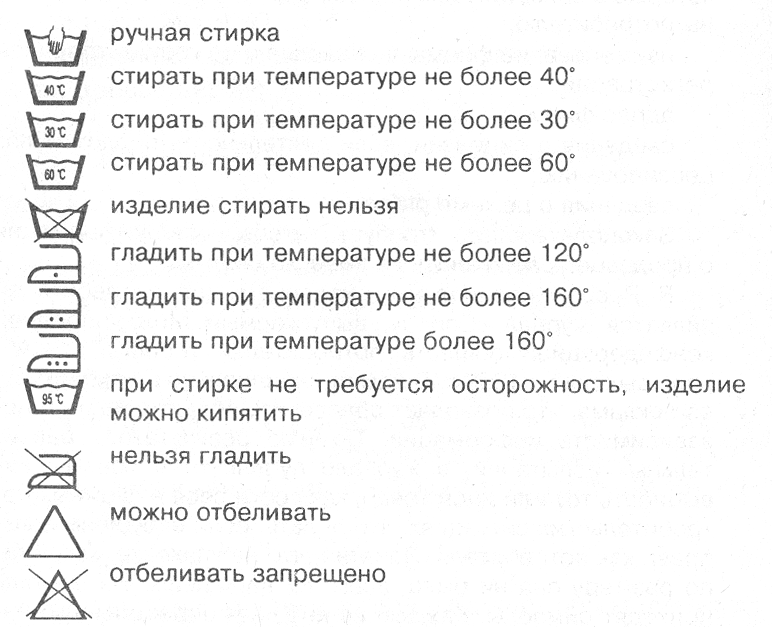 4. Ответы представителей групп обобщаются в процессе выполнения задания для самостоятельной работыЗадание для самостоятельной работыСоставьте «Памятку потребителя»Памятка потребителяПравильно оформляйте покупку. Обязательно берите чек. Если у вас его нет, лишь хороший адвокат и только при наличии свидетелей сумеет вернуть деньги за негодный товарНе торопитесь во время покупки, особенно если вас торопит продавец. Чем дороже вещь, тем дольше должна осуществляться покупка. Внимательно прочтите инструкцию, «сами нажмите на все кнопки»Никогда не покупайте товар в первом попавшемся месте. Небольшое покупательское путешествие расскажет вам о разумной сегодня цене на приглянувшийся товарЗнайте свои права и будьте готовы за них постоять. Быть профессиональным юристом не обязательно, но самые простые вещи защитят вас хотя бы от наиболее распространенных ошибок. В конфликтах с продавцами надо вести себя вежливо, но уверенно и энергично. У нарушителей не должно сомнений, что вы пойдете до конца – в суд. Одно это может прекратить конфликт в самом началеНикогда не покупайте с рук еду и лекарства. Очень уж велик рискВ тетрадях делаются следующие записи:1. Законодательство о защите прав потребителей закрепляет права потребителей, обеспечение которых гарантируется государством2. Покупая в магазине товар или заключая с фирмой договор на указание услуги, нужно помнить, что продавец должен предоставить определенную информацию о себе и о товаре3. Если товар не подошел по цвету, размеру, фасону, то в течение 14 дней его можно заменить на аналогичный4. Если приобретен некачественный товар, то покупатель имеет право на: бесплатный ремонт; обмен на новый, качественный, той же модели; замену на новый, качественный, другой модели с перерасчетом цены; возврат денег; соразмерное уменьшение покупной цены5. Практические заданияТренинг «Реклама»Первый этап (5 мин). Каждый участник индивидуально работает над проектом рекламы товара или услуги (желательно, чтобы это был товар, который производится на предприятиях родного города или области). Вид рекламы (заметка в газете, видеоклип, большой плакат на стене здания, радиореклама) и товар определяются учителем или в процессе обсужденияВторой этап (5 мин). Учащиеся обсуждают проекты в группах. Каждый участник защищает свой рекламный проект, комментирует его, отвечает на вопросы членов группаТретий этап (5 мин). Проводится конкурс проектов, выбирается самый оригинальный, действительно способный привлечь внимание покупателейВставка-задание (с.304)Ответ: В соответствии с определением, приведенным на этой странице, потребителями являются все граждане, кроме служащего автосервисаЗадание 1 (с.308)Ответы:«Стереосистема» - нет, т.к. не истекли 14 дней«Электрочайник» - нет, т.к. вещь была в употреблении«Микроволновая печь» - нет, т.к. истек гарантийный срок – 26 недель«Телевизор» - да, т.к. инструкция должна была быть на русском языкеЗадание 2 (с.309)Ответ: Нет, оказанная помощь не соответствовала Закону РФ «О защите прав потребителей»Вставка-задание (с.307)Ответ: Продавец не прав, он должен вернуть покупателю всю сумму6. Домашнее задание: Проведите социологический опрос «Познай людей и самого себя»Защита прав потребителяЗадачи урока:показать основные формы внесудебной и судебной защиты прав потребителяразвить представления о необходимости активного использования своего права на защиту от нарушений прав потребителяМатериалы к уроку:Соколов Я.В., Прутченков А.С. Граждановедение. 9 класс: Учебное пособие. §29таблица «Защита прав потребителя»извлечение из ГК РФПонятия: внесудебная защита прав потребителя, судебная защита прав потребителя, материальный ущерб, моральный ущерб1. Начать урок целесообразно с обсуждения рисунка на с.317 учебного пособия. Его главная мысль – потребитель в состоянии отстоять свои права, и об этом хорошо знают продавцы и производители товаров и услугУчитель обращает внимание ребят на схему «Защита прав потребителей»2. Вопрос о внесудебной защите прав потребителя изучается самостоятельноЗадания для самостоятельной работыПрочитайте учебный текст о внесудебной защите прав потребителей (с. 312-315)Заполните соответствующие графы таблицы «Как защитить права потребителя»Ответьте на вопросыПочему налогоплательщик имеет право на защиту со стороны государственных органов?Какие задачи решает Государственный комитет по антимонопольной политике?Какова роль общественных организаций потребителей в защите прав  граждан?На какие средства общественные организации осуществляют деятельность по защите прав потребителя?Какова роль средств массовой информации в защите прав потребителей?Каким образом защищает свои права потребитель?Как защитить права потребителяУчителю необходимо объяснить значение понятий материальный ущерб и моральный вредМатериальный ущерб – это все то, что связано с денежными затратами потребителя на лечение, на ремонт после пожара и др.Моральный вред – это те переживания, страдания, которые испытывает человек из-за того, что его права нарушеныПраво на возмещение морального вреда потребитель имеет лишь в том случае, если вред причинен конкретными действиями продавца или изготовителя. Например, магазин долго отказывал потребителю в его законном требовании заменить неисправный телевизор. Потребитель тратил время и нервы на переговоры с директором магазина, который несколько раз нагрубил покупателю. Наконец потребитель не выдержал и подал в суд на магазин, потребовав при этом возместить не только материальный ущерб – заменить телевизор, но и компенсировать моральный вред, те переживания, которые пришлось ему испытатьПо итогам работы проводится тренинг: учащиеся пишут претензию в магазин, продавший некачественный товар. Обсуждаются вопросы: что должна содержать претензия; какие документы должны быть к ней приложены7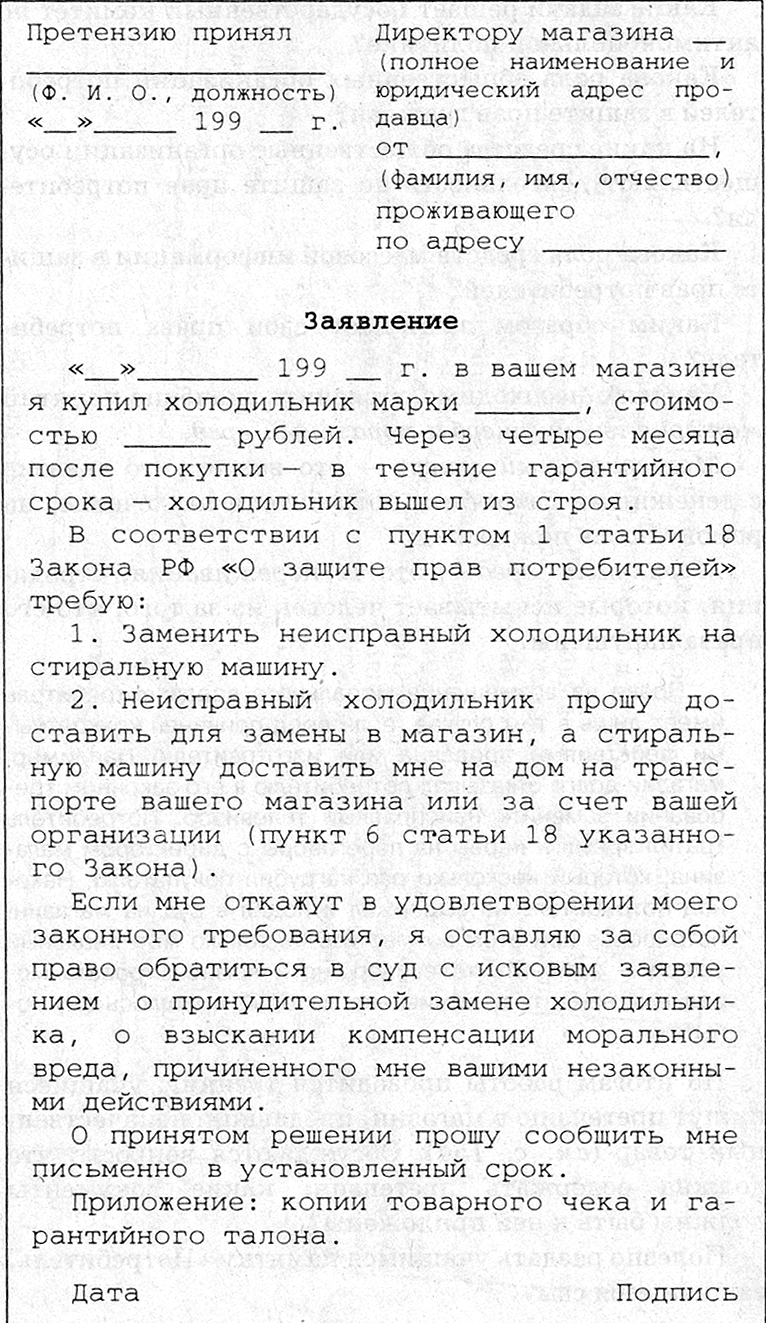 \Полезно раздать учащимся памятку «Потребитель, защити себя сам»Памятка «Потребитель, защити себя сам»Не допускай нарушений при заключении договораВыбери правильную тактику в самом начале конфликтаЗапасись доказательствами на случай, если закончить конфликт миром не удастсяПомни: не надо заниматься самодеятельностью там, где требуется вмешательство профессионала3. Вопрос о судебной защите прав потребителя изучается самостоятельноЗадания для самостоятельной работыПрочитайте учебный текст о судебной защите прав потребителей (с.315-317)Заполните соответствующие графы таблицы «Как защитить право потребителя»Ответьте на вопросыВ каких случаях потребитель может рассчитывать на судебную защиту?Кто выступает истцом в суде?Каковы пути разрешения споров в суде?В какие сроки рассматривается исковое заявление и принимается судебное решение?Каков механизм исполнения судебного решения?Почему с истца госпошлина не взимается?По итогам работы проводится тренинг: учащиеся пишут исковое заявление в судТребования к заявлению: указывается ответчик – юридическое лицо с его юридическим адресом; описывается суть конфликта; излагаются претензии; прилагается письменный ответ юридического лица, к которому обращались с претензиейК заявлению также прилагаются документы: кассовый чек, расписка или квитанция, подтверждающая заключение договора купли-продажи; технический паспорт с датой продажи; инструкция на русском языке; гарантийное обязательство с подписью продавца, заверенное печатью; документ, подтверждающий отказ ответчика решить вопрос внесудебным путем. Исковое заявление подается в письменной форме и в трех экземплярахЧтобы добиться успеха в судебном разбирательстве, уверенности в правоте недостаточно. Нужно знание процессуальных норм. Лучше обратиться к адвокату и убедиться, что ваши требования соответствуют действующему законодательству4. Практические заданияЗадание 1 (с.318)Ответ: Суд руководствовался нормами из ГК РФ, ст. 495, 151, 1101 (приложение 2). Гражданину должны были возместить стоимость холодильника, всех пропавших продуктов и выплатить компенсацию за моральный вредЗадание 2 (с.318)Ответ: исполнитель услуг должен был выплатить дополнительно 30% от задержанной суммыЗадание 3 (с.319)Ответы: В обоих случаях необходимо обратиться в суд с иском о возмещении морального вреда5. Домашнее заданиеОтветьте на вопросы теста «Способны ли вы отстаивать свои права» (с.319-321). Спросите у родителей, есть ли в вашей местности общественная организация потребителей? Чем она занимается? Есть ли у нее юристы, ведущие прием граждан? Какие товары длительного пользования есть в вашем доме? Проверьте вместе с родителями, сохранились ли у вас инструкции по эксплуатации, гарантийные талоны, товарные чекиБанковский вкладЗадачи урока:показать необходимость знания гражданами правовых норм деятельности финансовых организацийразвить представления учащихся о сущности договора вклада и некоторых видах банковских услугМатериалы к уроку:Соколов Я.В., Прутченков А.С. Граждановедение. 9 класс: Учебное пособие. §30таблица «Виды договоров с банками»Понятия: банк, договор банковского вклада, депозитный сертификат, договор банковского счета, виды вкладов1. В начале урока полезно предложить прокомментировать рисунок на с.329 учебного пособияЧто такое банк? Зачем граждане вкладывают деньги в банк? Где хранят свои деньги многие люди? Почему? Что привлекает граждан в договоре с банком? В чем выгода банков от работы с вкладами населения?Преподаватель может сообщить о том, что немало российских предпринимателей предпочитают хранить сбережения за границей, хотя проценты по вкладам в европейских и американских банках в три-четыре раза меньше, чем в российских, и предложить учащимся назвать не менее трех причин такого положения. В чем вред от утечки капиталов для российской экономики?2. Преподаватель объясняет, что отношения банка и гражданина строятся на договорной основе. Любой договор банковского вклада заключается в письменной форме. Банк на основании договора обязан выдать сберегательную книжку, депозитный сертификат либо другой документ, отвечающий требованиям  закона. Понятие депозитный сертификат раскрыто в словаре (с.334)Конкретизировать знания учащихся позволяет вставка-задание (с.324). Цель задания – напомнить об опасностях, которые подстерегают доверчивых граждан, готовых заключить финансовые договоры с сомнительными организациями, и показать требования закона к финансовым организациям. Полезно познакомить учащихся со ст.835 ГК РФСтатья 835. Право на привлечение денежных средств во вклады1. Право на привлечение денежных средств во вклады имеют банки, которым такое право предоставлено в соответствии с разрешением (лицензией), выданном в порядке, установленном в соответствии с законом2. В случае принятия вклада от гражданина лицом, не имеющим на это права, или с нарушением порядка, установленного законом или принятыми в соответствии с ним банковскими правилами, вкладчик может потребовать немедленного возврата суммы вклада, а также уплаты на нее процентов, предусмотренных статьей 395 настоящего Кодекса, и возмещения сверх суммы процентов всех причиненных вкладчику убытковДоговор банковского вклада необходимо отличать от договора банковского счетаДоговор банковского вклада – договор между банком и вкладчиком. Вкладчик отдает денежную сумму (вклад), а банк принимает вклад, обязуясь возвратить сумму вклада и выплатить проценты за нее на условиях и в порядке, предусмотренном договоромДоговор банковского счета – договор между клиентом и банком, по которому банк обязуется принимать и зачислять на счет клиента денежные средства, выполнять распоряжения клиента о перечислении и выдаче соответствующих сумм и других операциях3. Вопрос о видах договоров банковского вклада рассматривается учащимися самостоятельно (с.326-328)Их ответы обобщаются в схеме «Виды договоров с банками»Конкретизировать представления ребят о видах банковских вкладов позволяет тренинг «Как лучше распорядиться своими сбережениями»Тренинг «Как лучше распорядиться своими сбережениями»Учащиеся встают в два круга. Те, кто стоит во внутреннем круге, - сторонники вклада до востребования. Их задача – убедить собеседника в том, что только такие вклады выгодны гражданину, хотя проценты по ним и невысокиВторая групповая роль (ее играют ребята, стоящие во внешнем круге) – сторонники срочного вклада. Их задача, отвечая на все доводы и аргументы сторонников вклада до востребования, доказать, что именно срочные вклады выгодны гражданинуВремя на один диалог со своим партнером – 3 мин. Затем по сигналу педагога все ребята, стоящие во внешнем круге, делают один-два шага вправо и оказываются перед новым собеседником4. Важный вопрос о банковской тайне рассматривается в объеме учебника (с.328)5. Практические задания Задание 2 (с.330)Ответы:Рассчитался за кредит (-)Получил проценты (+) и (-)Оплатил стоимость автомобиля (-)Получил деньги за выполненную работу (-)Оформил завещательное распоряжение (+) и (-)Снял деньги до истечения договорного срока (-)Оплатил услуги медицинского учреждения (-)Вставка-задание (с.327)Ответ: Выгода банка от такой сделки очевидна: через год нужно будет отдать клиентам банка 20% от ста миллиардов рублей, то есть 20 миллиардов. А фирма, которая просит кредит на полгода, должна вернуть через шесть месяцев кредит (50 миллиардов руб.) и еще 25 миллиардов рублей, это составит 50% годовых от 50 миллиардов занятых рублей. То есть за полгода банк заработает средства на возврат долгов вкладчикам и получит прибыльНо эта сделка опасна. Нет уверенности, что фирма сумеет заработать деньги и вернуть долг с процентами, и тогда с вкладчиками рассчитываться будет нечем. Нет уверенности, что вкладчики не захотят получить свои деньги из-за каких-нибудь финансовых проблем в банковской системе или государствеРиск слишком велик, и ответственный управляющий банком на такой шаг скорее всего не пойдетВыскажите свое мнение (согласие или несогласие)«Банкир – это человек, одалживающий вам зонтик, когда ярко светить солнце, и отбирающий его в тот самый момент, когда начинается дождь» (Марк Твен)Рассмотрите рисунок на с.324. Что бы вы посоветовали Буратино?Объясните основное правило вкладчиков: «Нельзя класть все яйца в одну корзину»6. Домашнее заданиеОтветьте на вопросы теста «Вы – будущий клиент банка» (с.331-333)приложение 1Конституция Российской ФедерацииСтатья 8В Российской Федерации гарантируется единство экономического пространства, свободное перемещение товаров, услуг и финансовых средств, поддержка конкуренции, свобода экономической деятельности.В Российской Федерации признаются и защищаются равным образом частная, государственная, муниципальная и иные формы собственности.Статья 35Право частной собственности охраняется законом.Каждый вправе иметь имущество в собственности, владеть, пользоваться и распоряжаться им как единолично, так и совместно с другими лицами. Никто не может быть лишен своего имущества иначе как по решению суда. Принудительное отчуждение имущества для государственных нужд может быть произведено только при условии предварительного и равноценного возмещения.      4.   Право наследования гарантируется.приложение 2Гражданский кодекс Российской ФедерацииСтатья 151. Компенсация морального вредаЕсли гражданину причинен моральный вред (физические или нравственные страдания) действиями, нарушающими его личные неимущественные права либо посягающими на принадлежащие гражданину другие нематериальные блага, а также в других случаях, предусмотренных законом, суд может возложить на нарушителя обязанность денежной компенсации указанного вреда.При определении размеров компенсации морального вреда суд принимает во внимание степень вины нарушителя и иные заслуживающие внимания обстоятельства. Суд должен также учитывать степень физических и нравственных страданий, связанных с индивидуальными особенностями лица, которому причинен вред.Статья 222. Самовольная постройка1. Самовольной постройкой является жилой дом, другое строение, сооружение или иное недвижимое имущество, созданное на земельном участке, не отведенном для этих целей в порядке, установленном законом и иными правовыми актами, либо созданное без получения на это необходимых разрешений или с существенным нарушением градостроительных и строительных норм и правил.2. Лицо, осуществившее самовольную постройку, не приобретает на нее право собственности. Оно не вправе распоряжаться постройкой - продавать, дарить, сдавать в аренду, совершать другие сделки.Самовольная постройка подлежит сносу осуществившим ее лицом либо за его счет, кроме случаев, предусмотренных пунктом 3 настоящей статьи.Право собственности на самовольную постройку может быть признано судом, а в предусмотренных законом случаях в ином установленном законом порядке, за лицом, в собственности, пожизненном наследуемом владении, постоянном (бессрочном) пользовании которого находится земельный участок, где осуществлена постройка. В этом случае лицо, за которым признано право собственности на постройку, возмещает осуществившему ее лицу расходы на постройку в размере, определенном судом.Право собственности на самовольную постройку не может быть признано за указанным лицом, если сохранение постройки нарушает права и охраняемые законом интересы других лиц либо создает угрозу жизни и здоровью граждан.Статья 453. Последствия изменения и расторжения договора1. При изменении договора обязательства сторон сохраняются в измененном виде.2. При расторжении договора обязательства сторон прекращаются.3. В случае изменения или расторжения договора обязательства считаются измененными или прекращенными с момента заключения соглашения сторон об изменении или о расторжении договора, если иное не вытекает из соглашения или характера изменения договора, а при изменении или расторжении договора в судебном порядке - с момента вступления в законную силу решения суда об изменении или о расторжении договора.4. Стороны не вправе требовать возвращения того, что было исполнено ими по обязательству до момента изменения или расторжения договора, если иное не установлено законом или соглашением сторон.5. Если основанием для изменения или расторжения договора послужило существенное нарушение договора одной из сторон, другая сторона вправе требовать возмещения убытков, причиненных изменением или расторжением договора.Статья 486. Оплата товара1. Покупатель обязан оплатить товар непосредственно до или после передачи ему продавцом товара, если иное не предусмотрено настоящим Кодексом, другим законом, иными правовыми актами или договором купли-продажи и не вытекает из существа обязательства.2. Если договором купли-продажи не предусмотрена рассрочка оплаты товара, покупатель обязан уплатить продавцу цену переданного товара полностью.3. Если покупатель своевременно не оплачивает переданный в соответствии с договором купли-продажи товар, продавец вправе потребовать оплаты товара и уплаты процентов в соответствии со статьей 395 настоящего Кодекса.4. Если покупатель в нарушение договора купли-продажи отказывается принять и оплатить товар, продавец вправе по своему выбору потребовать оплаты товара либо отказаться от исполнения договора.5. В случаях, когда продавец в соответствии с договором купли-продажи обязан передать покупателю не только товары, которые покупателем не оплачены, но и другие товары, продавец вправе приостановить передачу этих товаров до полной оплаты всех ранее переданных товаров, если иное не предусмотрено законом, иными правовыми актами или договором.Статья 493. Форма договора розничной купли-продажиЕсли иное не предусмотрено законом или договором розничной купли-продажи, в том числе условиями формуляров или иных стандартных форм, к которым присоединяется покупатель (статья 428), договор розничной купли-продажи считается заключенным в надлежащей форме с момента выдачи продавцом покупателю кассового или товарного чека или иного документа, подтверждающего оплату товара. Отсутствие у покупателя указанных документов не лишает его возможности ссылаться на свидетельские показания в подтверждение заключения договора и его условий.Статья 495. Предоставление покупателю информации о товаре1. Продавец обязан предоставить покупателю необходимую и достоверную информацию о товаре, предлагаемом к продаже, соответствующую установленным законом, иными правовыми актами и обычно предъявляемым в розничной торговле требованиям к содержанию и способам предоставления такой информации.2. Покупатель вправе до заключения договора розничной купли-продажи осмотреть товар, потребовать проведения в его присутствии проверки свойств или демонстрации использования товара, если это не исключено ввиду характера товара и не противоречит правилам, принятым в розничной торговле.3. Если покупателю не предоставлена возможность незамедлительно получить в месте продажи информацию о товаре, указанную в пунктах 1 и 2 настоящей статьи, он вправе потребовать от продавца возмещения убытков, вызванных необоснованным уклонением от заключения договора розничной купли-продажи (пункт 4 статьи 445), а если договор заключен, в разумный срок отказаться от исполнения договора, потребовать возврата уплаченной за товар суммы и возмещения других убытков.4. Продавец, не предоставивший покупателю возможность получить соответствующую информацию о товаре, несет ответственность и за недостатки товара, возникшие после его передачи покупателю, в отношении которых покупатель докажет, что они возникли в связи с отсутствием у него такой информации.Статья 1101. Способ и размер компенсации морального вреда1. Компенсация морального вреда осуществляется в денежной форме.2. Размер компенсации морального вреда определяется судом в зависимости от характера причиненных потерпевшему физических и нравственных страданий, а также степени вины причинителя вреда в случаях, когда вина является основанием возмещения вреда. При определении размера компенсации вреда должны учитываться требования разумности и справедливости.Характер физических и нравственных страданий оценивается судом с учетом фактических обстоятельств, при которых был причинен моральный вред, и индивидуальных особенностей потерпевшего.Современная семья (семейное право)Заключение бракаЗадачи урока:показать роль права в регулировании семейно-брачных отношенийраскрыть правовые основы заключения бракаМатериалы к уроку:Соколов Я.В., Прутченков А.С. Граждановедение. 9 класс: Учебное пособие. §20Схема «Родословное древо»Понятия: семья, брак, Семейный кодекс, алименты, брачный возраст1. Урок целесообразно начать с определения понятий семья и брак. Вопрос рассматривается в объеме учебного пособия (с.208-209). По прочитанному материалу проводится беседаМожно ли поставить знак равенства между понятиями семья и брак?О каких признаках семьи говорится в учебнике?При каких условиях союз мужчины и женщины порождает их права и обязанности друг перед другом и перед детьми?Какую роль в создании семьи играет заключение брака?Уместно рассказать ребятам, что заключение брака — это юридический акт, обеспечивающий юридическое оформление семьи. Слово «брак» произошло от древнерусского «брачити» (отбирать, выбирать хорошее, отклонять плохое).Задания.Прочитайте текст «Советы опытного человека» (раздел «Прочтите и подумайте»,  с. 214-215).Найдите в разделе «В мире мудрых мыслей» (с. 216) высказывание, которое может служить эпиграфом к данному тексту.2.  Каков порядок заключения брака? Согласно Семейному кодексу, необходимы: добровольное согласие вступить в брак, достижение брачного возраста, отсутствие второго зарегистрированного брака и некоторые другие условия. В Российской Федерации брачный возраст установлен в 18 лет. Однако этот возраст при наличии уважительных причин (беременность,  рождение ребенка, непосредственная угроза жизни одному из супругов) может быть снижен.Закон не допускает заключения брака между лицами, находящимися в близких родственных связях, а также лицам, страдающим душевной болезнью или слабоумием.3.  Если   есть  время,   полезно   провести   тренинг «Брачное объявление».Тренинг «Брачное объявление»Первый этап (5 мин): каждый учащийся должен составить текст брачного объявления. В нем нужно рассказать о своих основных достоинствах, не только внешних, но и внутренних. Объявление пишется в произвольной форме.Второй этап (5 мин): ребята обсуждают объявления в группах. Каждый учащийся читает свое объявление, комментирует его, отвечает на вопросы.Третий   этап   (5 мин):   учащиеся проводят взаимное «психологическое консультирование». Цель - помочь друг другу улучшить текст брачного объявления: дополнить его информацией о достоинствах, убрать упоминания об отрицательных чертах и др.Можно изменить условия тренинга: написать брачное объявление от имени старшего брата или сестры.4. Полезно   познакомить  учащихся  с  памяткой «Права и обязанности детей в семье».Памятка«Права и обязанности детей в семье»Семейный кодекс РФ (1996) содержит специальный  раздел о правах и обязанностях родителей и детей. Дети имеют право: жить и воспитываться в семье; общаться с родителями и другими родственниками; получать защиту своих прав и законных интересов; выражать свое мнение; иметь фамилию, имя и отчество; получать содержание от родителей и других членов семьи, иметь в собственности доходы и имущество, полученные ими.Имя, фамилия и отчество ребенка вносятся в документ, именуемый свидетельством о рождении, которое выдается отделом записей актов гражданского состояния. Родители должны зарегистрировать факт рождения своего ребенка  в течение одного месяца.Вполне понятно, что новорожденный не может выбрать себе имя. Это делают родители, а если между ними нет согласия, - орган опеки и попечительства. Они могут выбрать своему ребенку любое имя (в некоторых странах родителям предлагают выбрать имя из предложенного списка). Если отцовство не установлено, то в свидетельстве о рождении фамилию ребенка записывают по фамилии матери, а его имя и отчество - как она укажет.Если у родителей ребенка разные фамилии, они решают сами, чью фамилию присвоить ребенку (при отсутствии согласия этот вопрос решает орган опеки и попечительства).Изменение имени и (или) фамилии ребенка до достижения им 16 лет может быть произведено по совместной просьбе родителей. По достижении ребенком 10 лет имя и фамилия могут быть изменены только с его согласия.Вопрос об изменении фамилии ребенка иногда возникает в связи с прекращением брака родителей. Сам по себе развод не влечет за собой изменения фамилии детей. По просьбе родителя, с которым проживает ребенок, орган опеки и попечительства решает вопрос об изменении фамилии с учетом интересов ребенка и мнения другого родителя.Родители несут ответственность за воспитание и развитие своих детей до достижения ими 18-летнего возраста. Закон гласит, что родители обязаны воспитывать своих детей, заботиться об их здоровье, физическом, психическом, духовном и нравственном развитии.Они обязаны обеспечить своему ребенку основное общее образование (1-9 классы школы). Родители вправе дать ребенку образование в семье. После окончания ребенком 9 класса родители решают, продолжить ли ему обучение. Ребенок может поступить на работу либо продолжить обучение в колледже или лицее.5. Практические задания.♦   Задание 2 (с. 213).Ответ: Вероятно, закон охраняет интересы сына, защищает его от возможного желания отца вступить в брак с женой сына.♦   Задание 3 (с. 213).Ответ: Человек должен знать о реальных проблемах, которые его ожидают, и делать свой выбор сознательно. Медицинская тайна гарантирует неразглашение сведений, доставляющих нравственные страдания человеку.♦   Объясните японскую мудрость.«Родители трудятся, дети наслаждаются жизнью, внуки — нищие».♦    Попытайтесь поспорить с утверждением.«Брак — это долгий разговор, прерываемый спорами» (Р. Стивенсон).6. Домашнее задание.Начертите схему «Моя родословная». Желательно проиллюстрировать ее фотографиями.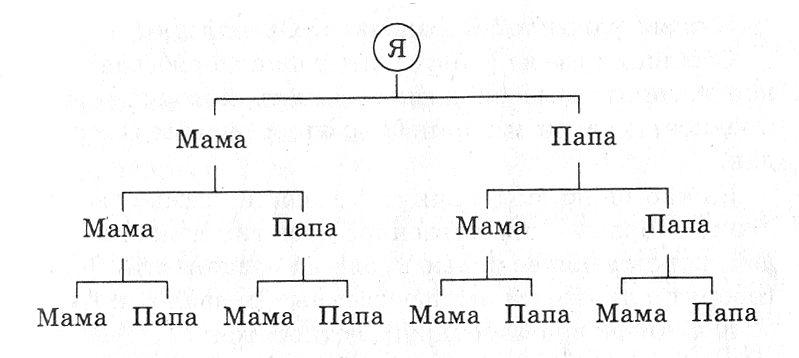 Имущественные права и брачный договорЗадачи урока:раскрыть содержание имущественных отношений супругов;познакомить учащихся с содержанием и целями заключения брачного договора.Материалы к уроку:   Соколов Я. В., Прутченков А. С. Граждановедение. 9 класс: Учебное пособие. §21; семейные реликвии, фотографии родителей, детей; памятка «О чем говорится в брачном договоре».Понятия: имущественные права супругов, раздел имущества, брачный договор.1. В начале урока учащиеся знакомят друг друга ((составленными дома схемами «Моя родословная».Вопросы для беседы.С какими трудностями вы столкнулись?Что нового вы узнали об истории своей семьи?Что вас удивило? Порадовало? Опечалило?Обобщая ответы ребят, учитель поддерживает тех, кто говорит о необходимости знать историю своих предков, о связи истории Родины и судьбы ее граждан.Важно вновь подчеркнуть: создание семь», вступление в брак - ответственное событие в жизни людей, порождающее новые права и обязанности. Закон говорит о личных и имущественных правах супругов.К личным правам супругов относятся:свобода выбора рода занятий, профессии, мест пребывания и жительства;равенство в решении вопросов материнства, отцовства, воспитания и образования детей;право выбора фамилии (вступая в брак, человек может взять фамилию супруга, сохранить добрачную фамилию, присоединить к своей фамилии фамилию супруга).2. Вопрос об имущественных правах супругов изучается в объеме учебного пособия. Уместно использовать схему «Имущество супругов».Имущество супруговВопросы для беседы.Какое имущество признается собственностью каждого из супругов?Что признается совместной собственностью супругов?Что такое «вещи индивидуального пользования»? Входят ли драгоценности в совместную собственность супругов?3. Переходя к изучению содержания и целей заключения брачного договора, учитель предлагает учащимся   прочитать   текст   «Женюсь   на   некрасивой с квартирой» (с. 226—227) и подумать над вопросом: как, по вашему мнению, защитить интересы и законные права супругов, вступающих в брак?  В   Семейном   кодексе   РФ   (вступил   в   действие 1996 г.) появилась глава о брачном контракте. Теперь у супругов появилась возможность строить свои Имущественные отношения на договорной основе.  Если не заключен брачный договор, супруги владеют собственностью «в равных долях». Договорный режим означает, что имущественные права и обязанности супругов во время брака и при его расторжении ретируются  брачным  контрактом.   Заключить  его южно и до свадьбы, и во время брака. В договоре не могут определяться личные семейные отношения, он регулирует только имущественные отношения.Тренинг «Брачный договор»Участникам тренинга необходимо составить идеальный, с их точки зрения, брачный договор: короткий, ясный, определяющий порядок использования имущества супругов. Нужно учитывать, что договор подписывают оба супруга и что в соответствии со статьей 44 Семейного кодекса «суд может признать брачный договор недействительным полностью или частично по требованию одного из супругов, если условия договора ставят этого супруга в крайне неблагоприятное положение».Участники получают раздаточный материал: текст ст. 42 Семейного кодекса РФ (приложение 1); памятку «О чем говорится в брачном договоре».О чем говорится в брачном договореРаздел имуществаОсновное внимание при заключении контракта, по словам юристов, их пока немногочисленные клиенты уделяют тому, как будет разделено имущество в случае развода.Взаимное содержаниеЭто условие также может быть включено в договор. Жена может потребовать от мужа необходимую сумму на ежегодное содержание. Может быть оговорена и сумма, которую муж должен выделять жене для покупки парфюмерии, на организацию отдыха и др.Один из супругов имеет право потребовать участия в доходах другого, например, обязать мужа отчислять жене 30% или 50% заработной платы.Порядок несения семейных расходовВ брачном договоре можно также оговорить, кто покупает продукты, кто и в какой мере оплачивает обучение детей, вносит квартплату, платит налоги и т. д. Если супруг решил завести себе собаку, то контрактом его можно принудить оплачивать все расходы на ее содержание.Процедура подписанияДля составления текста брачного контракта лучше всего обращаться к специалистам в адвокатские бюро. Особенно это целесообразно в том случае, когда инициатором подписания контракта выступает муж. Если вы подпишете договор, толком не разобравшись в его содержании, в случае краха семейного союза вас может ждать ряд неприятных неожиданностей.Если вы точно знаете, чего вы хотите, брачный контракт можно составить и самостоятельно. В любом случае текст договора необходимо заверить в присутствии обоих супругов в нотариальной конторе.Не стоит обольщатьсяПоскольку для России брачный контракт — дело новое, стоит помнить о том, что есть ряд пока еще туманных нюансов. Неизвестно, например, какую ответственность нужно устанавливать за несоблюдение одной из сторон взятых обязательств.4. Практические задания. Вставка-задание (с. 219).Рассмотрите рисунок нас. 218. Ответьте на вопросы.Какие «счеты»  имеют в виду новобрачные? Следует ли, по вашему мнению, заключать брачный контракт?Задание 1 (с. 221).5.  Домашнее задание.Ответьте на вопросы теста  «Раздел имущества» (с. 222-224).Женщина в обществе и семье Задачи урока:познакомить учащихся с наиболее распространенными точками зрения на социальные роли женщины; способствовать развитию представлений учащихся об их будущей семейной жизни.Материалы к уроку:Соколов Я. В.,   Прутченков А. С.  Граждановедение. 9 класс: Учебное пособие. § 22.Понятия: демографический спад, детская безнадзорность, феминизм, экономическая независимость личности.1. Урок начинается с проведения тренинга «Идеальная жена»Тренинг «Идеальная жена»Тренинг проводится в парах (желательно, чтобы в них работали мальчик и девочка). Каждый участник составляет список из десяти-двенадцати главных достоинств идеальной жены. Говорить друг с другом, задавать вопросы нельзяЗатем ребята знакомят друг друга с записями, комментируют их. Собеседники на этом этапе обсуждают результаты работы, уточняют и дополняют перечень достоинств идеальной жены. Создается общий список, с которым учащиеся знакомят классВремя проведения тренинга – 7 минВыслушав предложения всех пар, полезно простым большинством голосов решить вопрос, чей вариант является лучшимЕсли есть время, можно предложить ребятам выполнить вставку-задание (с.229)2. Вопрос о роли женщины в современном мире можно рассмотреть в различных формахВариант 1. Учащимся предлагается прочитать учебный текст (с.230-237), выявить аргументы консерваторов и феминисток, сформулировать собственную точку зренияВариант 2. Проводится тренинг «Женщина в современном мире»Тренинг «Женщина в современном мире»Ребята встают лицом друг к другу и образуют два круга – внутренний неподвижный и внешний – подвижный. По сигналу педагога все ученики внешнего круга делают одновременно один шаг вправо и оказываются перед новым собеседникомУчастники тренинга, находящиеся во внешнем круге, играют роль консерваторов, а те, кто стоит во внутреннем круге – сторонников феминизма3. Практические заданияЗадание 1 (с.238)Проанализируйте утверждение Сократа (с.242). Согласны ли вы с нимВыразите свое мнение (согласие или несогласие с восточной мудростью)Жена, что не сварлива,Послушна и верна,Хотя и некрасива – Красавица онаСогласны ли вы с великим немецким поэтом Г.Гейне, который писал: «Женщины имеют только одно средство делать нас счастливыми и тридцать тысяч средств – составлять нам несчастье»?4. Домашнее заданиеРасскажите родителям о роли женщины в современном обществе. Ответьте на вопросы теста «Идеальная жена» (с.238-241)Мужчина в обществе и семьеЗадачи урока:показать наиболее важные социальные роли мужчиныразвивать представления учащихся об их будущей семейной жизниМатериалы к уроку:Соколов Я.В., Прутченков А.С. Граждановеденире. 9 класс. Учебное пособие. §231. Урок начинается с проведения тренинга «Идеальный муж» (аналогично тренингу «Идеальная жена»)2. Вопрос о роли мужчины в современном обществе можно рассмотреть в различных формахВариант 1. Учащимся предлагается прочитать учебный текст (с.243-250_, определить важнейшие социальные роли мужчины и расставить их по степени значимости (с точки зрения учащихся)Вариант 2. Организуется работа в группахЗадания для работы в группахПрочитайте учебный текст (с.243-250)Ответьте на вопросы:Что вы думаете о роли мужчины в создании материальных и духовных ценностей?Какую роль играют мужчины в политике?Почему именно мужчине выпала почетная роль защитника Отечества?Какова роль мужчины в создании и поддерживании домашнего уюта и комфорта?В чем заключаются основные функции мужа в семье?Каким может быть участие мужа в домашнем хозяйстве?Какие обязанности отца по воспитанию детей вы считаете самыми важными?3. Практические заданияРассмотрите рисунок на с.246. Прокомментируйте егоРассмотрите рисунок на с.248. Какую пословицу он иллюстрирует? (Мой дом – моя крепость). Каким видите свой дом вы?Как вы понимаете утверждение русского историка В.О. Ключевского: «Говорят, что мужчины родятся красивыми. Это предрассудок: красивыми мужчины делаются, и делают их такими женщины»?Согласны ли вы с В.О. Ключевским, утверждающим: «Обычно женятся на надеждах, выходят замуж за обещания. А так как исполнить свое обещание гораздо легче, чем оправдать чужие надежды, то чаще приходится встречать разочарованных мужей, чем обманутых жен»?4. Домашнее задание: ответьте на вопросы теста «Идеальный муж» (с.251)Расторжение бракаЗадачи урока:показать отрицательные социально-психологические последствия разводовраскрыть юридические условия и порядок прекращения бракаохарактеризовать имущественные отношения и обязанности супругов после разводаМатериалы к уроку:Соколов Я.В., Прутченков А.С. Граждановедение. 9 класс: Учебное пособие. §24Карточки с заданиями для работы в группахПонятия: расторжение брака, алименты, лишение родительских прав1 Урок начинается с проведения тренинга «Трудности супружеской жизни»Тренинг «Трудности супружеской жизни»Тренинг проводится в парах. В течение 5 мин учащиеся определяют основные трудности супружеской жизни, все, что мешает семьеПервый этап. Учащиеся определяют основные трудности семейной жизни, записывая их перечень в столбикВторой этап (3 мин). Учащиеся расставляют эти трудности по степени значимости (1 – самая серьезная трудность, 2 – менее незначительная)Третий этап. Участники обсуждают полученные результатыЧетвертый этап. Определяется общий рейтинг семейных трудностей2. Организуется ролевая игра «Счастливые и несчастливые семьи»Ролевая игра «Счастливые и несчастливые семьи»Учащиеся работают в группах, распределяют между собой роли (мамы, папы, детей, бабушки, дедушки и др.)Группам необходимо дать описание счастливой или несчастливой семьи, в котором обязательно учитывается мнение каждого участника игрыПодводя итоги игры, учитель объявляет тему урока  - «Расторжение брака»Когда распадается семья, страдают все – супруги, дети, общество. К сожалению, количество разводов остается очень большимСреди причин разводов на первом месте стоят эгоизм, себялюбие, нежелание считаться с интересами супруга. Многие семьи распадаются из-за пьянства мужа. Еще страшнее пьющие жены, материПьянство и алкоголизм – самые страшные враги семьи. Жизнь в такой семье – сплошное мучение. Особенно страдают детиДругие причины разводов – супружеская неверность, безразличное отношение к детям, к их воспитанию, безответственность, грубость, расточительство3. Вопросы о порядке расторжения брака и алиментных отношениях родителей и детей рассматриваются в группахЗадания для работы в группахГруппа 1Прочитайте учебный текст (с.256-257)В каких случаях брак может быть расторгнут органами записи актов гражданского состояния?Сделайте рисунок, иллюстрирующий один из таких случаевГруппа 2Прочитайте учебный текст (с.257)В каких случаях брак может быть расторгнут только в судебном порядке?Сделайте рисунок, иллюстрирующий один из таких случаевГруппа 3Прочитайте учебный текст (с.258)Какие вопросы должен рассмотреть суд при решении вопроса о расторжении брака?Сделайте рисунок, иллюстрирующий решение одного из таких вопросовГруппа 4Прочитайте учебный текст (с.259—261) и ст.157 УК (приложение 2)Какие алиментные обязанности имеют родители в отношении несовершеннолетних детей?Сделайте рисунок, иллюстрирующий порядок определения размеров алиментовГруппа 5Прочитайте учебный текст (с.261) и ст.157 УК (приложение 2)Какие алиментные обязанности имеют совершеннолетние дети в отношении родителей?Сделайте рисунок, иллюстрирующий отказ взрослых детей помогать нетрудоспособным родителямГруппа 6Прочитайте учебный текст (с.262-263)В каких случаях разведенные супруги имеют алиментные обязанности друг перед другом?Сделайте рисунок, иллюстрирующий один из таких случаевУчитель может использовать приведенный ниже материалПосле разводаПосле развода оба родителя продолжают нести ответственность за своего ребенка. Они должны советоваться по принимаемым решениям, которые затрагивают жизнь и судьбу ребенка (например, об образовании, лечении, религиозном воспитании и др.)При вынесении решения о разводе суд определяет, с кем из родителей должны остаться дети. Обычно принимается решение в пользу матери. В настоящее время суды, исходя из интересов ребенка, нередко передают детей и на воспитании отца. Если ребенок старше 10 лет, судья должен выяснить его мнение, хотя оно отнюдь не является обязательным для судьиПосле расторжения брака ребенку иногда запрещают видеться с отцом, матерью, другими членами семьи. Это противоречит не только нормам морали, но и незаконно. Бабушка и дедушка, например, вправе обратиться в орган опеки и попечительства по месту жительства внука, и эти органы могут обязать родителей или одного из них предоставлять им свидания с внуками. Главное, чтобы такие свидания не мешали нормальному воспитанию ребенка и не оказывали на него вредного влияния4. Практические заданияЗадание 1 (с.264)Ответы:«От брака есть двое детей…» - ЗАГС«От брака детей нет» - ЗАГС«Об брака есть дочь…» - суд«От брака есть сын 17 лет…» - ЗАГС«От брака детей нет….» - суд«От брака есть двое…» - ЗАГС«От брака есть несовершеннолетний…» - судЗадание 2 (с.264)Возможны различные варианты, например, работа матери связана с постоянными командировками, и сын большую часть времени будет предоставлен самому себеПроводя исследование о браке и семье, Институт по изучению общественного мнения обратился к женатым мужчинам с вопросом: считают ли они нужным помогать женам по хозяйству? 89% мужчин заявили, что это просто необходимо. Тогда социологи института обратились к женщинам, с известной долей провокационности видоизменив вопрос: помогают ли им мужья? Лишь 21% опрошенных сказали, что мужья берут на себя часть домашних делПрокомментируйте этот факт. Что нужно сделать, чтобы брак был прочным?5. Домашнее заданиеОтветьте на вопросы теста «Испытание на порядочность» (с.265-267)приложение 1Семейный кодекс Российской Федерации Статья 42. Содержание брачного договора  Брачным договором супруги вправе изменить установленный законом режим совместной собственности (статья 34 настоящего Кодекса), установить режим совместной, долевой или раздельной собственности на все имущества супругов, на его отдельные виды или на имущество каждого из супругов.  Брачный договор может быть заключён как в отношении имеющегося, так и в отношении будущего имущества супругов.Супруги в праве определить в брачном  договоре свои права  и обязанности по взаимному  содержанию, способы участия в доходах друг друга, порядок нанесения каждым из них семейных расходов; определить имущество, которое будет передано каждому из супругов в случае расторжения брака, а также включить в брачный договор любые иные положения, касающихся  имущественных  отношений супругов.Права и обязанности, предусмотренные брачным договором, могут ограничиваться определёнными сроками, сроками либо ставиться в зависимость от  наступления  или от  ненаступления определённых условий.3    Брачный договор не может ограничивать правоспособность или дееспособность супругов, их право на обращение в суд за защитой своих  прав; регулировать личные неимущественные отношения между супругами, права и обязанности супругов в отношении детей; предусматривать положения, ограничивающие право нетрудоспособного нуждающегося супруга на получение содержания; содержать другие условия, которые ставят одного из супругов в крайне неблагоприятное положение или противоречат основным началам семейного законодательстваприложение 2Уголовный кодекс Российской Федерации Статья 157. Злостное уклонение от уплаты средств на содержание детей или нетрудоспособных родителей 1.Злостное уклонение родителя от уплаты по решению суда средств на содержание несовершеннолетних детей, а равно нетрудоспособных детей, достигших восемнадцатилетнего возраста, - наказывается обязательными работами на срок от ста двадцати до ста восьмидесяти часов, либо исправительными работами на срок до одного года, либо арестом на срок до трех месяцев. 2. Злостное уклонение совершеннолетних трудоспособных детей от уплаты по решению суда средств на содержание нетрудоспособных родителей – наказывается обязательными работами на срок от ста двадцати до ста восьмидесяти часов, либо исправительными работами на срок до одного года, либо арестом на срок до трех месяцев. Практические задания для проверки знаний и умений пользоваться нормативными документамиЗадача №1. Регистрация брака.Учащиеся профессионального лицея Староверов и Василькова после достижения совершеннолетия решили пожениться. Причем для придания большей торжественности этому событию они в своем заявлении просили ЗАГС зарегистрировать их брак в день получения диплома, т.е. через пять месяцев после подачи заявления.Назовите установленный законом общий срок, по истечении которого производится регистрация брака?В каких случаях возможно сокращение или увольнение срока регистрации брака?Какое решение должен принять ЗАГС в данном случае?Задача №2. Регистрация брака.Никипелов после окончания профессионального лицея начал работать поваром в ресторане «Солнечный остров». Его подружка Миловидова, с которой он был близко знаком полтора года продолжала учебу. Через некоторое время она сообщила ему, что ждет от него ребенка. По взаимному согласию они решили создать семью, но засомневались в возможности регистрации их брака (Миловидовой было 17 лет).Имеет ли ЗАГС право зарегистрировать брак Никипелова и Миловидовой? Если да, то при каких условиях?В случае регистрации их брака, какой дееспособностью будет обладать Миловидова: ограниченной или полной?Задача №3. Отказ в регистрации брака с племянницей.Голубкину отказали в ЗАГСе зарегистрировать брак, поскольку он хотел жениться на собственной племяннице. Голубкин с племянницей давно любят друг друга, уже год как живут вместе, ждут ребенка, да и по возрасту почти ровесники: он старше всего на четыре года. Правомерен ли отказ ЗАГСа в регистрации брака?Куда можно обратиться обжаловать решение ЗАГСа?Задача №4. Право на выбор фамилии при заключении брака.Волкова, несмотря на советы родных и близких принять фамилию мужа – Беркутова, все же решила оставить свою добрачную фамилию. Через неделю после регистрации брака она поняла, что поступила неосмотрительно, а поэтому обратилась в ЗАГС с просьбой изменить свою фамилию на фамилию мужа. Инспектор ей ответил, что свое право на выбор фамилии она уже реализовала и отказал в просьбе. Волкова обратилась в юридическую консультацию.Вправе ли жена оставить себе добрачную фамилию?Может ли муж взять себе фамилию жены?Возможно ли соединение  фамилий мужа и жены (сдваивание фамилий)?Задача №5. Недействительность брака.После смерти гражданина Иванова в 2013 г. в сбербанке остался денежный вклад на сумму 480 тыс. рублей. На этот вклад предъявили требование две жены Иванова, каждая из которых предоставила свидетельство о браке. Причем у одной брак был зарегистрирован 18.01.88, а другой – 10.09.98.Жена, с которой он прожил 10 лет, заявила в суде, что муж с ней брак не расторгал, и она не знала о его второй семье.Какой из двух браков следует признать недействительным?Каковы последствия признания брака недействительными?Задача №6. Личное имущество супругов.После вступления в брак жена Пешкова Ирина часто ездила на его машине, которую он купил еще до женитьбы. После развода жена потребовала раздела имущества, в том числе претендовала на «свою» долю из стоимости машины.Что такое личное имущество супругов?Вправе ли Ирина претендовать на долю в стоимости машины? Если нет, почему?Какое решение необходимо принять в данном случае?Задача №7. Равенство прав супругов на имущество.После замужества и рождения ребенка Иванова заболела и пять лет не работала. Она вела домашнее хозяйство и воспитывала сына. Жила на заработную плату мужа. За это время они с мужем приобрели одежду, мебель, бытовую технику и другие ценные вещи. Все было хорошо. Но однажды муж сообщил, что расторгает с женой брак и после развода заберет все ценные вещи, поскольку они приобретались на его деньги. Жена записалась на прием к судье.Соответствует ли закону поступок мужа Ивановой?Имеет ли Иванова право собственности на имущество, в приобретении которого она участия не принимала?Задача №8. Срок предъявления иска.Сорокин расторг брак с Юсуповой, но не подал на раздел их общего имущества. Через 1,5 года после развода он узнал, что бывшая жена ведет распродажу наиболее ценных вещей и потребовал прекратить беззаконие. Юсупова ответила, что поскольку прошло уже почти 2 года после его ухода из семьи, он потерял право на совместное имущество. Сорокин обратился в юридическую консультацию.Каков срок предъявления исков имущественного характера?Куда должен обратиться Сорокин за защитой своего права?Задача №9. Условия расторжения брака.Мимозов прожил в браке 2 года. После рождения сына его отношения с женой резко ухудшились, а потом стали невыносимыми. Ребенок часто болеет. Жена постоянно раздражена. Жить вместе стало невозможно и Мимозов через 1,5 г. после рождения ребенка обратился в суд с заявлением о разводе.Каковы условия расторжения брака?Возможна ли подача мужем заявления о разводе без согласия жены?Какое значение при решении этого вопроса имеет факт наличия ребенка?Какое решение должен принять суд по данному делу?Задача № 10. Получение супругом алиментов после расторжения брака.Супруги Никитины развелись весной, а в ноябре жена после тяжелого заболевания утратила трудоспособность. Она обратилась к бывшему мужу с просьбой о материальной помощи, но тот отказал ей, сославшись на то, что они теперь чужие люди, а у него новая семья.Имеет ли Никулина право на получение алиментов от бывшего мужа?Каков законный порядок решения этого вопроса?Задача № 11. Взыскание алиментов на содержание детей.Гуляев разошелся с женой и оставил ей на воспитание 2-х малолетних детей, выплачивая по решению суда алименты. Через 8 лет Гуляев вступил в брак с Пригодиной, которая родила близнецов. Гуляев обратился в суд о снижении размеров алиментов детям от первой жены, т.к. вторая жена не работает, и они испытывают материальные затруднения.Какое решение должен вынести суд?Задача № 12. Лишение родительских прав.Елена Федорова, имея 2-х малолетних детей, систематически пьянствовала и была поставлена на учет в наркологический диспансер. Ее дети не получали надлежащего ухода и воспитания. А своим аморальным поведением она оказывала на детей вредное влияние. Квартира, где проживает Федорова с детьми, находится в антисанитарном состоянии. В нетрезвом виде Елена бьет свою престарелую мать. Дети стали нервные и непослушные, выражаются нецензурно, занимаются мелким воровством.Комиссия ПДН предъявила в суд иск о лишении Федоровой родительских прав.Достаточно ли в данном случае оснований для предъявления иска?Вправе ли комиссия ПДН предъявить такой иск? Кто еще имеет право обращаться в суд с таким заявлением?каковы последствия лишения родительских прав?Куда передаются дети при лишении родителей их родительских прав?Как исполняется решение суда о лишении родительских прав?Задача №13. Добровольное признание отцовства.Николай В. еще в школе встречался с Валей Т. В 18 лет его призвали в ВС РФ. Валя его провожала, они активно переписывались. Через год, когда Коля приезжал в отпуск, они все время проводили вместе, строили планы совместной жизни. Однако после демобилизации Николай вернулся домой с женой. Вале при встрече объяснил, что влюбился и просил его простить. Валя, которая родила от него сына, простила, но просила Колю признать сына своим и записать отцом.Может ли Николай, находясь в браке, признать отцовство ребенка другой женщины?Требуется ли для принятия решения согласие жены?Задача №14. Установление отцовства в судебном порядке.Борис Л. и Вера Н. познакомились на вечеринке у друзей. Оба очень понравились друг другу. Стали часто встречаться, несколько раз сходили в кино, театр, а вскоре Борис переехал к Вере, и они стали жить одной семьей. Через несколько месяцев между ними состоялся важный разговор. Вера сообщила Борису, что у них будет ребенок, на что он отреагировал отрицательно, категорически от него отказавшись. На следующий день Борис ушел от Веры.Родив ребенка, Вера обратилась к Борису с просьбой о добровольном признании отцовства. Борис сделал вид, что это его не касается. Вера обратилась в суд с заявлением об установлении отцовства Бориса и взыскании алиментов.Каков порядок установления отцовства через суд?Может ли суд признать Бориса Л. отцом ребенка?Задача №14. Ответственность за злостное уклонение от уплаты      алиментов.Слесарь-наладчик Дерюгин Н. в течение 6 месяцев не оказывал материальной помощи в содержании детей, «перелетел» с одного места работы на другое, существовал на случайные заработки. Женя Дерюгина, считая, что он злостно уклонятся от уплаты алиментов, обратилась с заявлением к прокурору.Раскройте понятие «злостное уклонение от уплаты алиментов».Содержит ли поведение Дерюгина признаки состава преступления?Какую меру наказания можно и нужно применять к Дерюгину?Литература1.   Булаков, О.Н. Правоведение : учебник / О.Н. Булаков, И.В. Зыкова. – М. : КноРус, 2006. – 336 с.2.   Гуреев, В.И. Правоведение : учебник / В.И. Гуреев, З.Г. Крылова. – М. : Высшая школа, 2006. – 600 с.3.   Магницкая, Е.В. Правоведение : учебное пособие / Е.В. Магницкая, Е.Н. Евстигнеев. – 3-е изд. – М. :Питер, 2006. – 512 с.4.   Марченко, М.Н. Правоведение : учебник / М.Н. Марченко, Е.М. Дерябина. – М. : Проспект, 2006. – 416с.5.   Мухаев, Р.Т. Правоведение / Р.Т. Мухаев. – 2-е изд., перераб. – М. : Юнити, 2005. – 415 с.6.   Правоведение : учебник / под ред. А.В. Малько. – 2-е изд., стер. – М. : КноРус, 2006. – 400 с.7.   Правоведение : учебное пособие / под ред. О.Е. Кутафина. – 3-е изд., перераб. и доп. – М. : Инфра-М,2006.8.   Правоведение : учебник / под ред. М.Б. Смоленского. – М. : Дашков и К., 2006. – 480 с.9.   Шумилов, В.М. Правоведение : учебник / В.М. Шумилов. – М. : Велби, 2006. – 272 с.10. Конституция Российской Федерации 11. Гражданский кодекс РФ 54Первая ситуацияВторая ситуацияОптовая торговляРозничная торговляДоговор по телефону, не подтвержденный документальноДоговор, подтвержденный документально (чек)В сделке приняли участие юридические лицаВ сделке приняли участие гражданин и юридическое лицоСделка не состояласьСделка состояласьГде могут защитить нарушенные права обе стороны В судеЧто будет основным предметом разбирательства?Договор купли-продажиКакие вопросы рассмотрит суд?Какие права и обязанности сторон были установлены договором; были ли реально нарушены  какие-либо из этих прав; каковы размеры ущерба, понесенные стороной, предъявившей искКакое решение примет суд, если будет установлена вина ответчика?Обяжет должника возместить убытки, которые понесла пострадавшая сторонаbest beforeлучше употребить доa consommer de prefenceлучше употребить доavant le Mindлучше употребить доhaltbar bis (Ende)лучше употребить доconsumir preferetementeлучше употребить доantes deлучше употребить доexpiry dateсрок годностиvalidityсрок годностиproduction dateдата выпускаПути защитыВнесудебная защитаВнесудебная защитаВнесудебная защитаСудебная защитаОрганы защитыГосударственный комитет по антимонопольной политикеОбщественные организации потребителейПотребитель Государственные и общественные организации, потребительХарактер действийЗащищает права всех потребителейПроводит проверку качества и безопасности товаров (работ, услуг)Проверяют соблюдение прав потребителей и правил обслуживанияУчаствуют в контроле за применением регулируемых ценВносят в прокуратуру и другие органы материалы о привлечении к ответственности лиц, виновных в нарушении прав потребителейПредъявляют иски в суд в интересах потребителей и т.д.Используют средства массовой информацииОбращается с устной претензией к должностному лицу предприятия торговли или обслуживания, имея техпаспорт, гарантийное обязательство, инструкцию на русском языкеПодача искового заявленияПовестка о вызове в судМировое соглашение либо судебное решениеГоспошлина при обращении в суд с иском не взимаетсяСовместная собственность супруговИмущество, нажитое во время брака: доходы, пенсии, пособия, приобретенные за счет общих доходов движимые и недвижимые вещи, ценные бумаги, доли в капитале и др.Собственность каждого из супруговИмущество, принадлежащее каждому из супругов до вступления в брак. Имущество, полученное одним из супругов во время брака в дар, по наследству. Вещи индивидуального пользования (кроме драгоценностей)